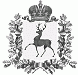 АДМИНИСТРАЦИЯ ШАРАНГСКОГО МУНИЦИПАЛЬНОГО РАЙОНАНИЖЕГОРОДСКОЙ ОБЛАСТИПОСТАНОВЛЕНИЕот 11.05.2018	N 230Об утверждении Порядка осуществления контроля за соблюдением Федерального закона от 5 апреля 2013 года № 44-ФЗ «О контрактной системе в сфере закупок товаров, работ, услуг для обеспечения государственных и муниципальных нужд»В соответствии с частью 11 статьи 99 Федерального закона от 5 апреля 2013 года № 44-ФЗ «О контрактной системе в сфере закупок товаров, работ, услуг для обеспечения государственных и муниципальных нужд», приказом Федерального казначейства от 12 марта 2018 года № 14н «Об утверждении Общих требований к осуществлению органами государственного (муниципального) финансового контроля, являющимися органами (должностными лицами) исполнительной власти субъектов Российской Федерации (местных администраций), контроля за соблюдением Федерального закона «О контрактной системе в сфере закупок товаров, работ, услуг для обеспечения государственных и муниципальных нужд», администрация Шарангского муниципального района п о с т а н о в л я е т:1. Утвердить Порядок осуществления контроля за соблюдением Федерального закона от 5 апреля 2013 года № 44 «О контрактной системе в сфере закупок товаров, работ, услуг для обеспечения государственных и муниципальных нужд».2. Определить органом муниципального финансового контроля, уполномоченным на осуществление контроля за соблюдением Федерального закона от 5 апреля 2013 года № 44-ФЗ «О контрактной системе в сфере закупок товаров, работ, услуг для обеспечения государственных и муниципальных услуг», финансовое управление администрации Шарангского муниципального района.3. Признать утратившим силу постановление администрации Шарангского муниципального района от 4 февраля 2014 года № 62 «О контрольном органе в сфере закупок».4. Контроль за исполнением настоящего постановления оставляю за собой.Глава администрации	О.Л. ЗыковПриложение к постановлению администрацииШарангского муниципального районаот 15.05.2018 г. № 233ПОРЯДОКосуществления контроля за соблюдением Федерального закона от 5 апреля 2013 года № 44-ФЗ «О контрактной системе в сфере закупок товаров, работ, услуг для обеспечения государственных и муниципальных нужд»Общие положения1. Настоящий Порядок осуществления контроля в сфере закупок товаров, работ, услуг для муниципальных нужд (далее – Порядок) разработан в соответствии со статьей 99 Федерального закона от 5 апреля 2013 года № 44-ФЗ «О контрактной системе в сфере закупок товаров, работ, услуг для обеспечения государственных и муниципальных нужд» (далее – Федеральный закон).2. Контроль в соответствии с настоящим Порядком финансовое управление администрации Шарангского муниципального района (далее – финуправление) осуществляет в отношении заказчиков, контрактных служб, контрактных управляющих, комиссии по осуществлению муниципальных закупок и их членов, уполномоченных органов, уполномоченных учреждений при осуществлении закупок для обеспечения муниципальных нужд, в отношении специализированных организаций, выполняющих в соответствии с Федеральным законом отдельные полномочия в рамках осуществления закупок для обеспечения муниципальных нужд (далее – субъекты контроля).3. Контроль в сфере закупок товаров, работ, услуг для муниципальных нужд осуществляется в целях выявления, пресечения и предупреждения нарушений законодательства Российской Федерации о контрактной системе в сфере закупок.4. Контрольная деятельность основывается на принципах законности, объективности, эффективности, независимости, профессиональной компетентности, достоверности результатов и гласности. 5. Деятельность по контролю осуществляется посредством проведения плановых и внеплановых проверок (далее – контрольные мероприятия). Проверки подразделяются на выездные и камеральные, а также встречные проверки, проводимые в рамках выездных и (или) камеральных проверок.6. Должностными лицами финуправления, осуществляющими деятельность по контролю являются муниципальные служащие финуправления, уполномоченные на участие в проведении контрольных мероприятий в соответствии с распорядительным документом начальника (заместителя начальника) финуправления о назначении контрольного мероприятия.7. Должностные лица, указанные в пункте 6 Порядка обязаны:а) соблюдать требования нормативных правовых актов в установленной сфере деятельности финуправления;б) проводить контрольные мероприятия в соответствии с распорядительным документом начальника (заместителя начальника) финуправления;в) знакомить руководителя или уполномоченное должностное лицо субъекта контроля с копией распорядительного документа начальника (заместителя начальника) финуправления о назначении контрольного мероприятия, о приостановлении, возобновлении, продлении срока проведения выездной и камеральной проверок, об изменении состава проверочной группы финуправления, а также с результатами выездной и камеральной проверки;г) при выявлении факта совершения действия (бездействия), содержащего признаки состава преступления, направлять в правоохранительные органы информацию о таком факте и (или) документы и иные материалы, подтверждающие такой факт, в течение 3 рабочих дней с даты выявления такого факта по решению начальника (заместителя начальника) финуправления;д) при выявлении обстоятельств и фактов, свидетельствующих о признаках нарушений, относящихся к компетенции другого государственного (муниципального) органа (должностного лица), направлять информацию о таких обстоятельствах и фактах в соответствующий орган (должностному лицу) в течении 10 рабочих дней с даты выявления таких обстоятельств и фактов по решению начальника  (заместителя начальника) финуправления.8. Должностные лица, указанные в пункте 6 Порядка, в соответствии с частью 27 статьи 99 Федерального закона имеют право:а) запрашивать и получать на основании мотивированного запроса в письменной форме документы и информацию, необходимые для проведения контрольных мероприятий;б) при осуществлении контрольных мероприятий беспрепятственно по предъявлении служебных удостоверений и копии распорядительного документа начальника (заместителя начальника) финуправления о назначении контрольного мероприятия посещать помещения и территории, которые занимают субъекты контроля, требовать предъявления поставленных товаров, результатов выполненных работ, оказанных услуг, а также проводить необходимые экспертизы и другие мероприятия по контролю;в) выдавать обязательные для исполнения предписания об устранении выявленных нарушений законодательства Российской Федерации и иных нормативных правовых актов о контрактной системе в сфере закупок товаров, работ, услуг для обеспечения государственных и муниципальных нужд в случаях, предусмотренных законодательством Российской Федерации;г) составлять протоколы об административных правонарушениях, связанных с нарушениями законодательства Российской Федерации и иных нормативных правовых актов о контрактной системе в сфере закупок, рассматривать дела о таких  административных правонарушениях в порядке, установленном законодательством Российской Федерации, и принимать меры по их предотвращению;д) обращаться в суд, арбитражный суд с исками о признании осуществленных закупок недействительными в соответствии с Гражданским кодексом Российской Федерации.9. Все документы, составляемые должностными лицами финуправления в рамках контрольного мероприятия, приобщаются к материалам контрольного мероприятия, учитываются и хранятся, в том числе с применением автоматизированных информационных систем.10. Запросы о представлении документов и информации, акты проверок, предписания вручаются руководителям или уполномоченным должностным лицам субъектов контроля (далее – представитель субъекта контроля) либо направляются заказным почтовым отправлением с уведомлением о вручении или иным способом, свидетельствующим о дате его получения адресатом, в том числе с применением автоматизированных информационных систем.11. Срок представления субъектом контроля документов и информации устанавливается в запросе и отсчитывается с даты получения запроса субъектом контроля.12. Порядок использования единой информационной системы в сфере закупок, а также ведения документооборота в единой информационной системе в сфере закупок при осуществлении деятельности по контролю, предусмотренный пунктом 5 части 11 статьи 99 Федерального закона, должен соответствовать требованиям Правил ведения реестра жалоб, плановых и внеплановых проверок, принятых по ним решений и выданных предписаний, утвержденных постановлением Правительства Российской Федерации от 27 октября 2015 года № 1148.Обязательными документами для размещения в единой информационной системе в сфере закупок являются отчет о результатах выездной или камеральной проверки, который оформляется в соответствии с пунктом 44 Порядка, предписание, выданное субъекту контроля в соответствии с подпунктом «а» пункта 44 Порядка.13. Должностные лица, указанные в пункте 6 Порядка, несут ответственность за решения и действия (бездействие), принимаемые (осуществляемые) в процессе осуществления контрольных мероприятий, в соответствии с законодательством Российской Федерации.14. К процедурам осуществления контрольного мероприятия относятся назначение контрольного мероприятия, проведение контрольного мероприятия и реализация результатов проведения контрольного мероприятия.Назначение контрольных мероприятия15. Контрольное мероприятие проводится должностным лицом (должностными лицами) финуправления на основании распорядительного документа начальника (заместителя начальника) финуправления о назначении контрольного мероприятия.16. Распорядительный документ начальника (заместителя начальника) финуправления о  назначении контрольного мероприятия должен содержать следующие сведения:а) наименование субъекта контроля;б) место нахождения субъекта контроля;в) место фактического осуществления деятельности субъекта контроля;г) проверяемый период;д) основание проведения контрольного мероприятия;е) тему контрольного мероприятия;ж) фамилии, имена, отчества (последнее – при наличии) должностного лица финуправления (при проведении камеральной проверки одним должностным лицом), членов проверочной группы, руководителя проверочной группы финуправления (при проведении контрольного мероприятия проверочной группой), уполномоченных на проведение контрольного мероприятия, а также экспертов, представителей экспертных организаций, привлекаемых к проведению контрольного мероприятия;з) срок проведения контрольного мероприятия;и) перечень основных вопросов, подлежащих изучению в ходе проведения контрольного мероприятия.17. Изменение состава должностных лиц проверочной группы финуправления, а также замена должностного лица финуправления (при проведении камеральной проверки одним должностным лицом), уполномоченных на проведение контрольного мероприятия, оформляется распорядительным документом начальника (заместителя начальника) финуправления.18. Плановые проверки осуществляются в соответствии с утвержденным планом контрольных мероприятий финуправления.19. Периодичность проведения плановых проверок в отношении одного субъекта контроля должна составлять не более 1 раза в год.20. Внеплановые проверки проводятся в соответствии с решением начальника (заместителя начальника) финуправления, принятого:а) на основании поступившей информации о нарушении законодательства Российской Федерации о контрактной системе в сфере закупок товаров, работ, услуг для обеспечения государственных и муниципальных нужд и принятых в соответствии с ним нормативных правовых (правовых) актов;б) в случае истечения срока исполнения ранее выданного предписания;в) в случае, предусмотренном подпунктом «в» пункта 44 Порядка.Проведение контрольных мероприятий21. Камеральная проверка может проводиться одним должностным лицом или проверочной группой финуправления.22. Выездная проверка проводится проверочной группой или одним должностным лицом финуправления.23. Руководителем проверочной группы финуправления назначается должностное лицо финуправления, уполномоченное составлять протоколы об административных правонарушениях.В случае если камеральная проверка проводится одним должностным лицом финуправления, данное должностное лицо должно быть уполномочено составлять протоколы об административных правонарушениях.24. Камеральная проверка проводится по месту нахождения финуправления на основании документов и информации, представленных субъектом контроля по запросу финуправления, а также документов и информации, полученных в результате анализа данных единой информационной системы в сфере закупок.25. Срок проведения камеральной проверки не может превышать 20 рабочих дней со дня получения от субъекта контроля документов и информации по запросу финуправления.26. При проведении камеральной проверки должностным лицом финуправления (при проведении камеральной проверки одним должностным лицом) либо проверочной группой финуправления проводится проверка полноты представленных субъектом контроля документов и информации по запросу финуправления в течение 3 рабочих дней со дня получения от субъекта контроля таких документов и информации.27. В случае если по результатам проверки полноты представленных субъектом контроля документов и информации в соответствии с пунктом 26 Порядка установлено, что субъектом контроля не в полном объеме представлены запрошенные документы и информация, проведение камеральной проверки приостанавливается в соответствии с подпунктом «г» пункта 34 Порядка со дня окончания проверки полноты представленных субъектом контроля документов и информации.Одновременно с направлением копии решения о приостановлении камеральной проверки в соответствии с пунктом 26 Порядка в адрес субъекта контроля направляется повторный запрос о представлении недостающих документов и информации, необходимых для проведения проверки.В  случае непредставления субъектом контроля документов и информации по повторному запросу финуправления по истечении срока приостановления проверки в соответствии с пунктом «г» пункта 34 Порядка проверка возобновляется.Факт непредставления субъектом контроля документов и информации фиксируется в акте, который оформляется по результатам проверки.28. Выездная проверка проводится по месту нахождения и месту фактического осуществления деятельности субъекта контроля29. Срок проведения выездной проверки не может превышать 30 рабочих дней.30. В ходе выездной проверки проводятся контрольные действия по документальному и фактическому изучению деятельности субъекта контроля.Контрольные действия по документальному изучению проводятся путем анализа финансовых, бухгалтерских, отчетных документов, документов о планировании и осуществлении закупок и иных документов субъекта контроля с учетом устных и письменных объяснений должностных, материально-ответственных лиц субъекта контроля и осуществления других действий по контролю.Контрольные действия по фактическому изучению проводятся путем осмотра, инвентаризации, наблюдения, пересчета, экспертизы, контрольных замеров и осуществления других действий по контролю. 31. Срок проведения выездной или камеральной проверки может быть продлен не более чем на 10 рабочих дней по решению начальника (заместителя начальника) финуправления.Решение о продлении срока контрольного мероприятия принимается на основании мотивированного обращения должностного лица финуправления либо руководителя проверочной группы финуправления.Основанием продления срока контрольного мероприятия является получение в ходе проведения проверки информации о наличии в деятельности субъекта контроля нарушений законодательства Российской Федерации о контрактной системе в сфере закупок товаров, работ, услуг для обеспечения государственных и муниципальных нужд и принятых в соответствии с ним нормативных правовых (правовых) актов, требующей дополнительного изучения.32. В рамках выездной или камеральной проверки проводится встречная проверка по решению начальника (заместителя начальника) финуправления, принятого на основании мотивированного обращения должностного лица финуправления (при проведении камеральной проверки одним должностным лицом) либо руководителя проверочной группы финуправления.При проведении встречной проверки проводятся контрольные действия в целях установления и (или) подтверждения либо опровержения фактов нарушений законодательства Российской Федерации о контрактной системе в сфере закупок товаров, работ, услуг для обеспечения государственных и муниципальных нужд и принятых в соответствии с ним  нормативных правовых (правовых) актов.33. Встречная  проверка проводится в порядке, установленном для проведения выездных и камеральных проверок в соответствии с пунктами 21-24, 28, 30 данного Порядка.Срок проведения встречной проверки не  может превышать 20 рабочих дней. 34. Проведение выездной или камеральной проверки по решению начальника (заместителя начальника) финуправления, принятому на основании мотивированного обращения должностного лица финуправления (при проведении камеральной проверки одним должностным лицом) либо руководителя проверочной группы финуправления, приостанавливается на общий срок не более 30 рабочих дней в следующих случаях:а) на период проведения встречной проверки, но не более чем на 20 рабочих дней;б) на период организации и проведения экспертиз, но не более чем на 20 рабочих дней;в) на период воспрепятствования проведению контрольного мероприятия и (или) уклонения от проведения контрольного мероприятия, но не более чем на 20 рабочих дней;г) на период, необходимый для представления субъектом контроля документов и информации по повторному запросу финуправления в соответствии с пунктом 27 Порядка, но не более чем на 10 рабочих дней;д) на период не более 20 рабочих дней при наличии обстоятельств, которые делают невозможным дальнейшее проведение контрольного мероприятия по причинам, не зависящим от должностного лица финуправления (при проведении камеральной проверки одним должностным лицом) либо проверочной группы финуправления, включая наступление обстоятельств неопределимой силы.35. Решение о возобновлении проведения выездной или камеральной проверки принимается в срок не  более 2 рабочих дней:а) после завершения проведения встречной проверки и (или) экспертизы согласно подпунктам «а», «б» пункта 34 Порядка;б) после устранения причин приостановления проведения проверки, указанных в подпунктах «в» - «д» пункта 34 Порядка;в) после истечения срока приостановления проверки в соответствии с подпунктами «в» - «д» пункта 34 Порядка.36. Решение о продлении срока проведения выездной или камеральной проверки, приостановлении, возобновлении проведения выездной или камеральной проверки оформляется распорядительным документом начальника (заместителя начальника) финуправления, в котором указываются основания срока проведения проверки, приостановления, возобновления проведения проверки.Копия распорядительного документа начальника (заместителя начальника) финуправления о продлении срока проведения выездной или камеральной проверки, приостановлении, возобновлении проведения выездной или камеральной проверки направляется (вручается) субъекту контроля в срок не более 3 рабочих дней со дня издания соответствующего распорядительного документа.37. В случае непредставления или несвоевременного представления документов и информации по запросу финуправления в соответствии с подпунктом «а» пункта 8 Порядка либо представления заведомо недостоверных документов и информации финуправлением применяются меры ответственности в соответствии с законодательством Российской Федерации об административных правонарушениях.Оформление результатов контрольных мероприятий38. Результаты встречной проверки оформляются актом, который подписывается должностным лицом финуправления (при проведении камеральной проверки одним должностным лицом) либо всеми членами проверочной группы финуправления (при проведении проверки проверочной группой) в последний день проведения проверки и приобщается к материалам выездной или камеральной проверки соответственно.По результатам встречной проверки предписания субъекту контроля не выдаются.39. По результатам выездной или камеральной проверки в срок не более 3 рабочих дней, исчисляемых со дня, следующего за днем окончания срока проведения контрольного мероприятия, оформляется акт, который подписывается должностным лицом финуправления (при проведении камеральной проверки одним должностным лицом) либо всеми членами проверочной группы финуправления (при проведении проверки проверочной группой).40. К акту, оформленному по результатам выездной или камеральной проверки, прилагаются результаты экспертиз, фото-, видео- и аудиоматериалы, акт встречной проверки (в случае ее проведения), а также иные материалы, полученные в ходе проведения контрольных мероприятий.41. Акт, оформленный по результатам выездной или камеральной проверки, в срок не более 3 рабочих дней со дня его подписания должен быть вручен (направлен) представителю субъекта контроля.42. Субъект контроля вправе представить письменные возражения на акт, оформленный по результатам выездной или камеральной проверки, в срок не более 10 рабочих дней со дня получения такого акта.Письменные возражения субъекта контроля приобщаются к материалам проверки.43. Акт, оформленный по результатам выездной или камеральной проверки, возражения субъекта контроля (при их наличии) и иные материалы выездной или камеральной подлежат рассмотрению начальником (заместителем начальника) финуправления.44. По результатам рассмотрения акта выездной или камеральной проверки, с учетом возражений субъекта контроля (при их наличии) и иных материалов выездной или камеральной проверки начальник (заместитель начальника) финуправления принимает решение, которое оформляется распорядительным документом начальника (заместителя начальника) финуправления в срок не более 30 рабочих дней со дня подписания акта:а) о выдаче обязательного для исполнения предписания в случаях, установленных Федеральным законом;б) об отсутствии оснований для выдачи предписания;в) о проведении внеплановой выездной проверки.Одновременно с подписанием вышеуказанного распорядительного документа начальника (заместителя начальника) финуправления начальником (заместителем начальника) финуправления утверждается отчет о результатах выездной или камеральной проверки, в который включаются все отраженные в акте нарушения, выявленные при проведении проверки, и подтвержденные после рассмотрения возражений субъекта контроля (при их наличии).Отчет о результатах выездной или камеральной проверки подписывается должностным лицом финуправления (при проведении камеральной проверки одним должностным лицом) либо руководителем проверочной группы финуправления, проводившими проверку.Отчет о результатах выездной или камеральной проверки приобщается к материалам проверки.  Реализация результатов контрольных мероприятий45. Предписание направляется (вручается) представителю субъекта контроля в срок не более 5 рабочих дней со дня принятия решения о выдаче обязательного для исполнения предписания в соответствии с подпунктом «а» пункта 44 Порядка.46. Предписание должно содержать сроки его исполнения.47. Должностное лицо финуправления (при проведении камеральной проверки одним должностным лицом) либо руководитель проверочной группы финуправления обязаны осуществлять контроль за выполнением субъектом контроля предписания. В случае неисполнения в установленный срок предписания  финуправления к лицу, не исполнившему такое предписание, применяются меры ответственности в соответствии с законодательством Российской Федерации.